UMAIR 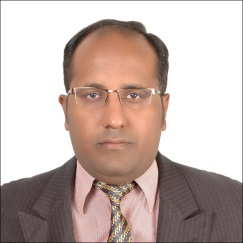 ELECTRICAL DRAUGHTSMAN (IMMEDIATE AVAILABLE)12 YEARS UAE EXPERIENCEEmail :  UMAIR.375459@2freemail.com PROFESSIONAL SUMMARYOverall 12 Years of UAE experience as a Draughtsman Electrical in the field of Construction, MEP, Marine, Oil & Gas which involves Electrical & E&I design and drafting.ACHIEVEMENTSRe-organized schedule to make it work betterIdentified a problem and solved itCome up with a new idea that improved thingsWorked on special projectsReceived awardsSaved money for the companySaved time for the companyPROFESSIONAL EXPERIENCETROJAN GENERAL CONTRACTING CO. LLC. (NPC)Dubai, U.A.E.Designation		: Electrical DraughtsmanPeriod			: Feb 2017 – Dec 2017 (10 Months)ALI & SONS CO. (GROUP OF COMPANIES)ICAD-2, Abu Dhabi, U.A.E.Designation		: Electrical DraughtsmanPeriod			: Sep 2012 – Feb 2017 (4 Years 5 Months)AE ARMA ELEKTROPANC A.S. (GROUP OF COMPANIES)Abu Dhabi, U.A.E. - TurkeyDesignation		: Electrical DraughtsmanPeriod			: Jan 2011 – Sep 2012 (1 Year 9 Months)MALTA ELECTRICAL INDUSTRIES LLC. (ASTA CERTIFIED)Sharjah, U.A.E.Designation		: E&I DraughtsmanPeriod			: Jan 2006 – Dec 2010 (4 Years 11 Months)JOB RESPONSIBILITIES:Preparation of Electrical Layouts Preparation of Cable Tray Layout, Cable Ladder Layout, Cable Trench Details, Electrical room layoutPreparation of Foundation Layout of Electrical Equipment’sPreparation of Electrical Supports Drawings for site WorksPreparation of Electrical Equipment Layout DrawingsPreparation of Installation Details of Power, Lighting & Earthing systemPreparation of shop drawings For Lighting Layout, Power Layout, Telephone Layout, Bus Duct Riser & Lightning ProtectionPreparation of Single Line DiagramPreparation of Electrical Load SchedulesDesign of shop drawings and as-built drawings as per site co-ordinationPreparation of all kind of Co-ordination DrawingsTake all Drawings QuantitiesPreparation of Bill of Quantities (BOQ)Review the Electrical Quantities as Per Tender and Final Shop DrawingsPreparing and Review of Submittal For ApprovalVisiting site for coordination of all services with Electrical drawingsSupervising and working for all type Electrical works and understanding civil worksPrepare 3D & 2D Drawing for Electrical Control Panels in AutoCad 2D & 3D SoftwarePrepare 3D & 2D Drawing for Cable Trays and Cable Ladders in AutoCad 2D & 3D SoftwarePrepare 3D & 2D Drawing for MCT and Cables Passing through MCT BlocksPrepare Schematic and Wiring Diagram for Electrical Control PanelsPrepare Cable Tray Layout From Main Engine Room To Wheel HousePrepare Sections & Elevations for Cable Tray and Cable LaddersPrepare Sections & Elevations for CablesCalculate Size of Cable as per given Load of Motor from ManualPrepare Load Schedule in Microsoft ExcelPrepare Single Line Diagram for MDB, SMDB and MCC PanelAbility to read and interrupt technical schematics and drawingsAbility to Meet Project DeadlinesExperience to Prepare Electrical Drawings for Yard DevelopmentExperience in Containerized Sub StationFollow Yard Electrical StandardsOnsite Installation ExperienceOutstanding written and oral communication skills in EnglishPlan, design and execute projects independently involving the requirements of LV Switchboards, Motor Control Panels and Capacitor BanksDesign/Estimation of LV Switchboards, Motor Control Centers and Capacitor BanksPlanning, scheduling, controlling resources, estimation of cost, resource leveling, reporting and handling multiple projectsMonitoring and controlling quality assurance activities at various stages of incoming, in process and final product testingCarry out in house product testing as per ADDC, DEWA, FEWA and SEWA rules & regulationsHandling various types of testing such as Megger test, High voltage test, Torque Test, Insulation Resistance Values, Milli Volt Drop Test and Secondary current injection test in order to ensure quality of productsTrouble shooting of all switchgear panelsCoordinate with various departments to facilitate continual improvement of the products and processImproving overall quality standards ISO-9001Do all the database processing and also make production reports as per production planPrepare and maintain quality reports and recordsEDUCATIONAL QUALIFICATIONBCA (4 Years) – Bachelors in Computer Application (Abu Dhabi, UAE)DAE (3 Years) – Diploma in Associate Engineering (Karachi, Pakistan)HSC (2 Years) – Aisha Bawany Govt. Boys College (Karachi, Pakistan)TECHNICAL QUALIFICATIONDIPLOMA AUTOCAD 2D & 3D – AUTODESK SINGAPORE (2 YEARS)SOFTWARE SKILLSOPERATING SYSTEMS:  MS-DOS AND WINDOWS 2000, XP, 2007, 2008, 2010, VISTA & LINUX.DRAFTING PACKAGES:  AUTOCAD R14 TO 2004 - 2016 (2D&3D), MICRO-STATION V8,AUTODUCK -DRAWING VIEWER, PHOTOSHOP, M.S OFFICE, ADOBE ACROBAT 5.0ME, WINDOWS MOVIE MAKER ,NERO, INTER-NET & E-MAIL. ETC.DESIGNING PACKAGE:  AVEVA MARINE, AUTOCAD 2D, 3D & ANIMATION, MACROMEDIA FLASH, MACROMEDIA DREAM VIEWER AND MACROMEDIA FIRE WORKS.AREAS OF INTRESTPROTECTION AND SWITCHGEARELECTRICAL CADELECTRICAL MACHINESPERSONAL DETAILSDate of Birth		: 28-02-1984Languages known	: Arabic, English, Hindi & UrduNationality		: Pakistan (Karachi)Gender                        	: MaleMarital Status          	: MarriedDriving License		: Abu Dhabi Valid Till 2023Visa Status		: Employment Visa